Межгосударственный стандарт ГОСТ 2.313-82
"Единая система конструкторской документации. Условные изображения и обозначения неразъемных соединений"
(утв. постановлением Госстандарта СССР от 30 декабря 1982 г. N 5294)Unified system for design documentation. Symbolic designations and representations of dead jointsСрок введения 1 января 1984 г.Взамен ГОСТ 2.313-68  1. Соединения клепаные                                                   2. Соединения паяные и клееные                                           3. Соединения, получаемые сшиванием                                      4. Соединения, получаемые при помощи металлических скобок              Настоящий стандарт устанавливает условные изображения и обозначения соединений, получаемых клепкой, пайкой, склеиванием, сшиванием и металлическими скобками, на чертежах всех отраслей промышленности и строительства, кроме чертежей строительных металлических конструкций.Стандарт полностью соответствует СТ СЭВ 138-81.1. Соединения клепаные1.1. Примеры условного изображения соединений, получаемых клепкой, приведены в табл. 1.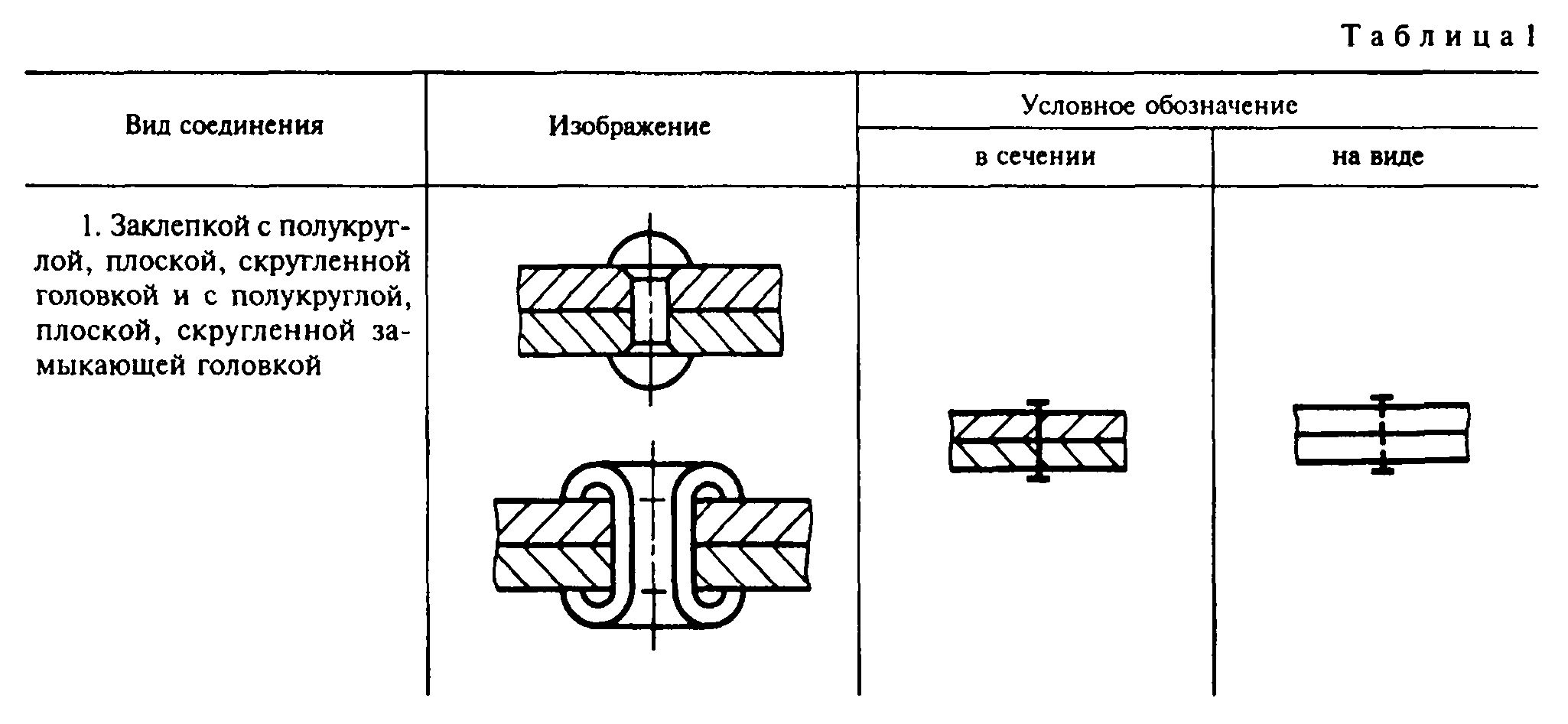 "Рисунок 1. Таблица 1"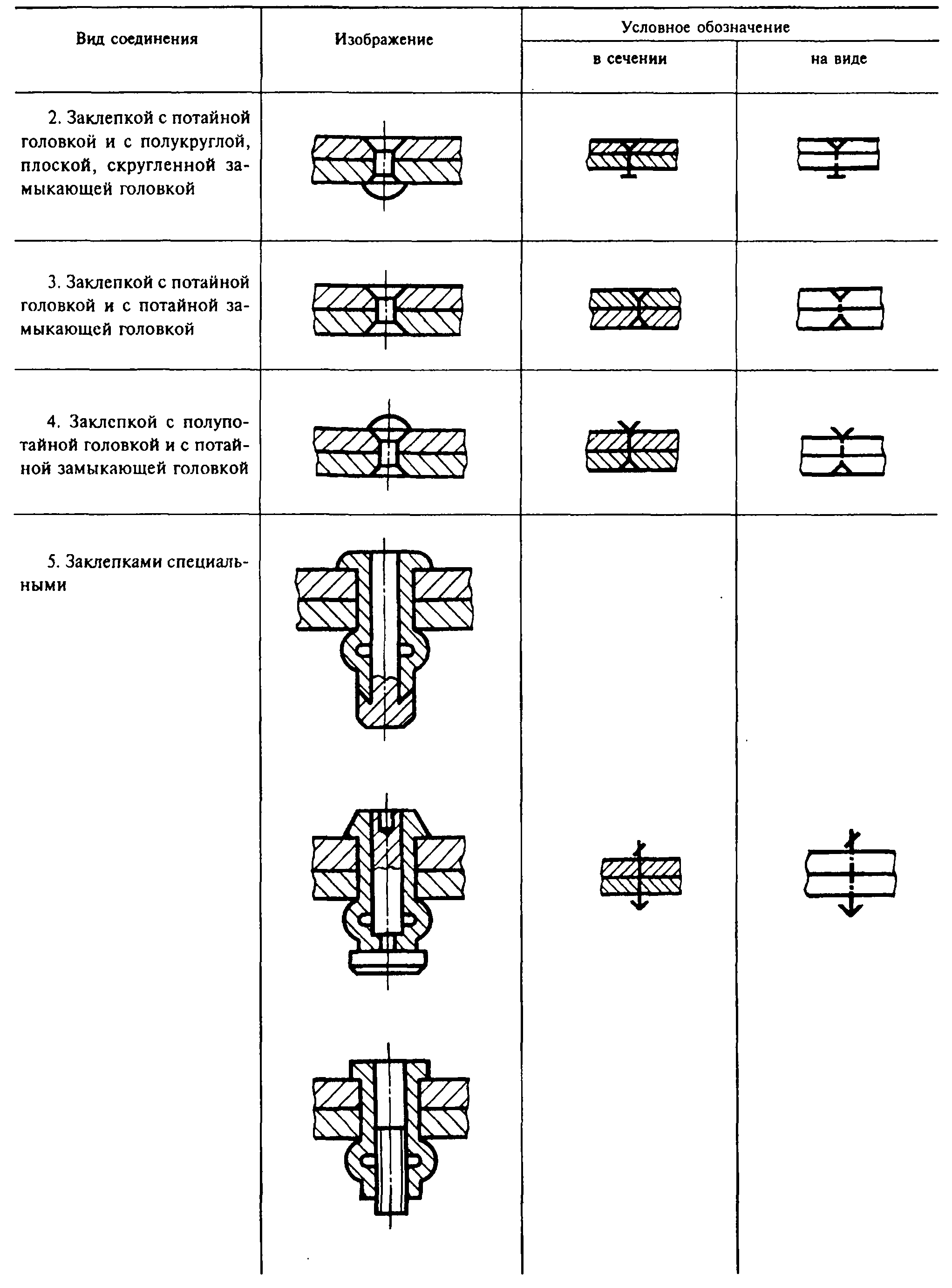 "Рисунок 2. Таблица 1"1.2. Если предмет, изображенный на сборочном чертеже, имеет ряд однотипных соединений с заклепками одного типа и с одинаковыми размерами, то заклепки, входящие в соединение, следует показать условно в одном-двух местах каждого соединения, а в остальных - центровыми или осевыми линиями (черт.1).1.3. Если на чертеже необходимо показать несколько групп заклепок различных типов и размеров, то рекомендуется отмечать одинаковые заклепки одним и тем же условным знаком (черт.2а) или одинаковыми буквами (черт.2б).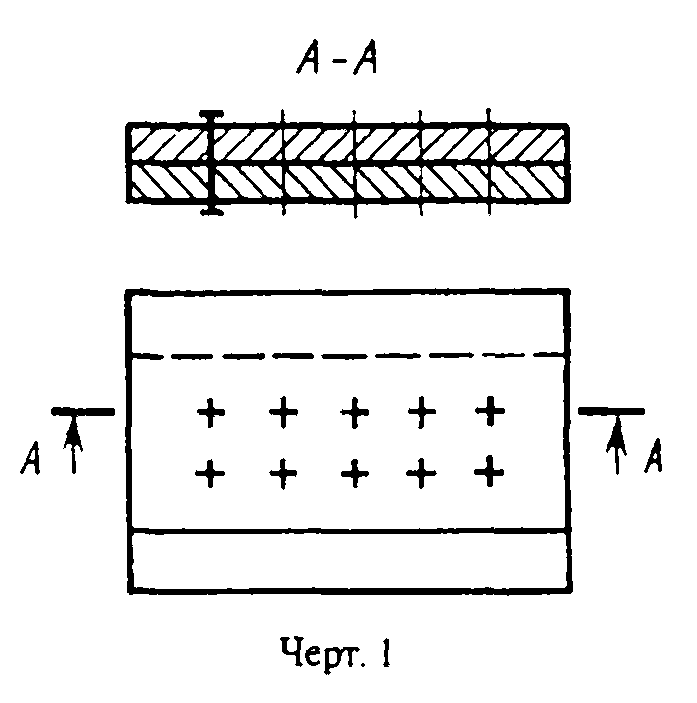 "Черт.1"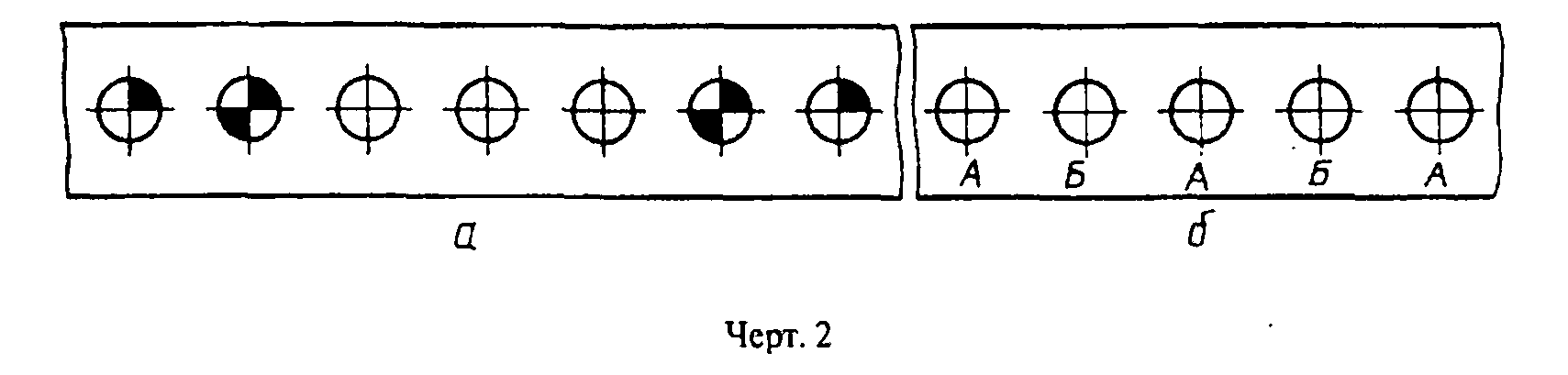 "Черт.2"2. Соединения паяные и клееные2.1. В соединениях, получаемых пайкой и склеиванием, место соединения элементов следует изображать сплошной линией толщиной 2s (черт.3).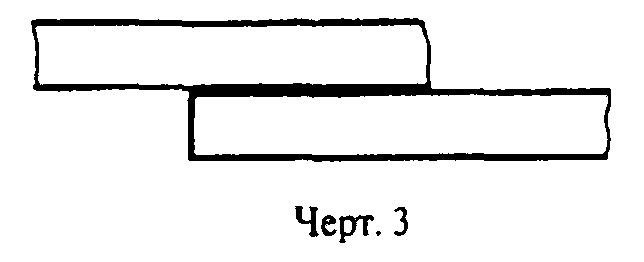 "Черт.3"2.2. Для обозначения паяного и клееного соединения следует применять условный знак, который наносят на линии-выноске сплошной основной линией:( - для пайки (черт. 4, 6, 8);К - для склеивания (черт. 5, 7, 9).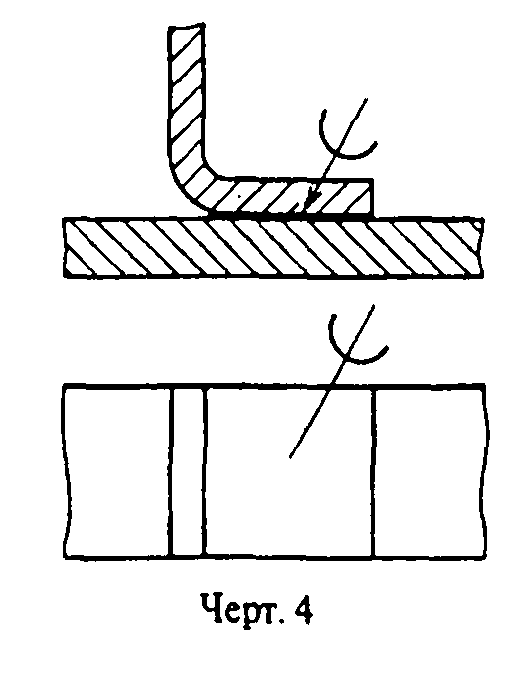 "Черт.4"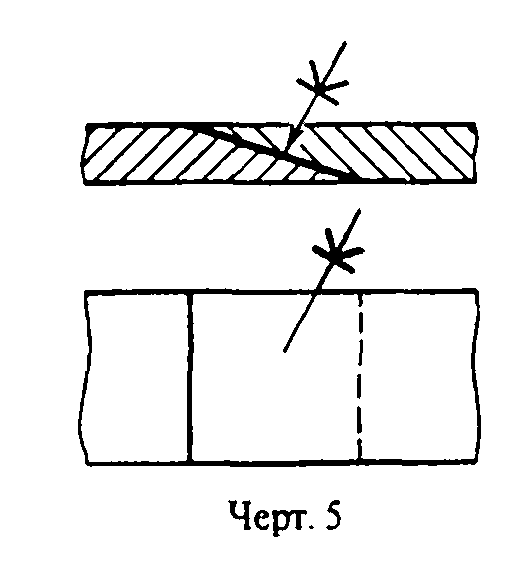 "Черт.5"2.3. Швы, выполняемые по замкнутой линии, следует обозначать окружностью диаметром от 3 до 5 мм, выполняемой тонкой линией (черт.6, 7, 9).2.4. Швы, ограниченные определенным участком, следует обозначать, как показано на черт.8.2.5. На изображении паяного соединения при необходимости следует указывать размеры шва и обозначение шероховатости поверхности.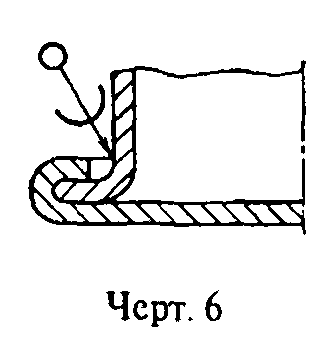 "Черт.6"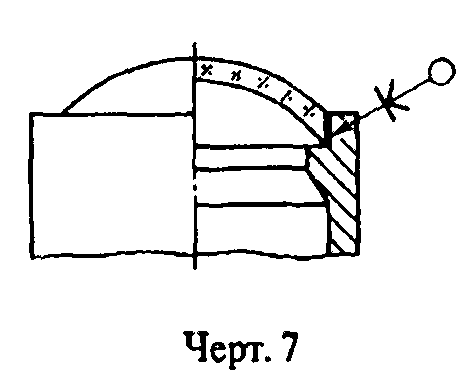 "Черт.7"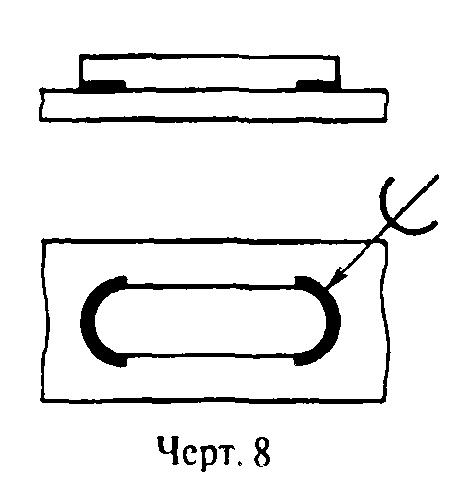 "Черт.8"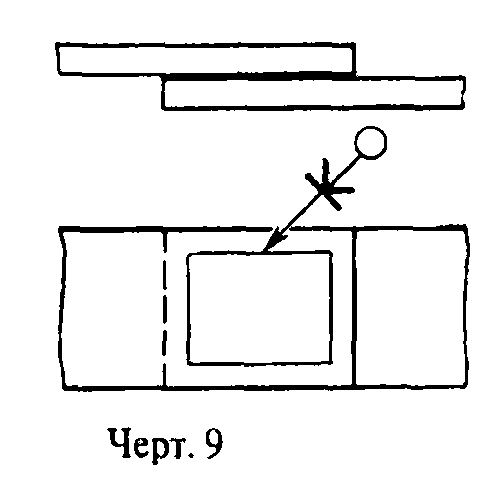 "Черт.9"2.6. Обозначение припоя или клея (клеящего вещества) по соответствующему стандарту или техническим условиям следует приводить в технических требованиях чертежа записью по типу: "ПОС 40 ГОСТ..." или "Клей БФ-2 ГОСТ...".При необходимости в том же пункте технических требований следует приводить требования к качеству шва. Ссылку на номер пункта следует помещать на полке линии-выноски, проведенной от изображения шва.2.7. При выполнении швов припоями или клеями различных марок всем швам, выполняемым одним и тем же материалом, следует присваивать один порядковый номер, который следует наносить на линии-выноске. При этом в технических требованиях материал следует указывать записью по типу:"ПОС 4 ГОСТ... (N 1), ПМЦ 36 ГОСТ... (N 2), клей БФ-2 ГОСТ... (N 3)".3. Соединения, получаемые сшиванием3.1. Соединения, получаемые сшиванием, следует изображать на чертежах тонкой сплошной линией и обозначать условным знаком, выполненным сплошной основной линией и нанесенным на линии-выноске (черт.10).3.2. Обозначение материала (ниток и т.п.) по соответствующему стандарту или техническим условиям, а также, при необходимости, сведения, характеризующие шов, в том числе количество ниток и размер стежка, следует приводить в технических требованиях чертежа. Ссылку на номер пункта следует помещать на полке линии-выноски, проведенной от изображения шва (черт.10).3.3. Если соединение имеет несколько рядов швов, то на чертеже следует изображать только один шов, расположенный ближе к краю. Количество швов и расстояние между ними следует указывать под полкой линии-выноски (черт.10).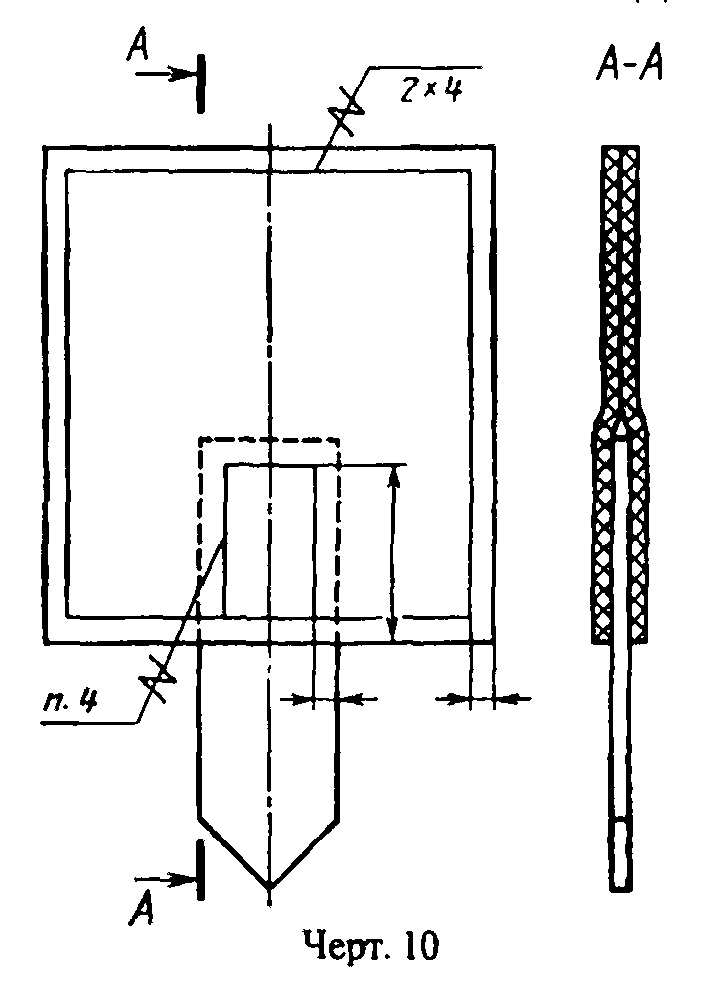 "Черт.10"4. Соединения, получаемые при помощи металлических скобок4.1. Соединение, получаемое при помощи металлических скобок, следует обозначать условным знаком, выполненным сплошной основной линией и нанесенным на линии-выноске:] - для соединений, выполняемых внахлестку;> - для угловых соединений.Линия-выноска подводится к соединению со стороны расположения скобок.4.2. При изображении ряда металлических скобок следует изображать только крайние скобки, соединяемые между собой сплошной тонкой линией.4.3. Соединение, выполняемое по замкнутой линии, следует обозначать в соответствии с требованием п.2.3.4.4. Дополнительные сведения, характеризующие соединение, например, параметры скобки и расстояние между ними, при необходимости, следует приводить в технических требованиях чертежа.4.5. Если соединение образуется несколькими рядами скобок, то на чертеже следует изобразить один ряд, расположенный ближе к краю, а на полке линии-выноски указать количество рядов и расстояние между ними.4.6. Примеры изображения и обозначения соединений, выполненных при помощи металлических скобок, приведены в табл.2.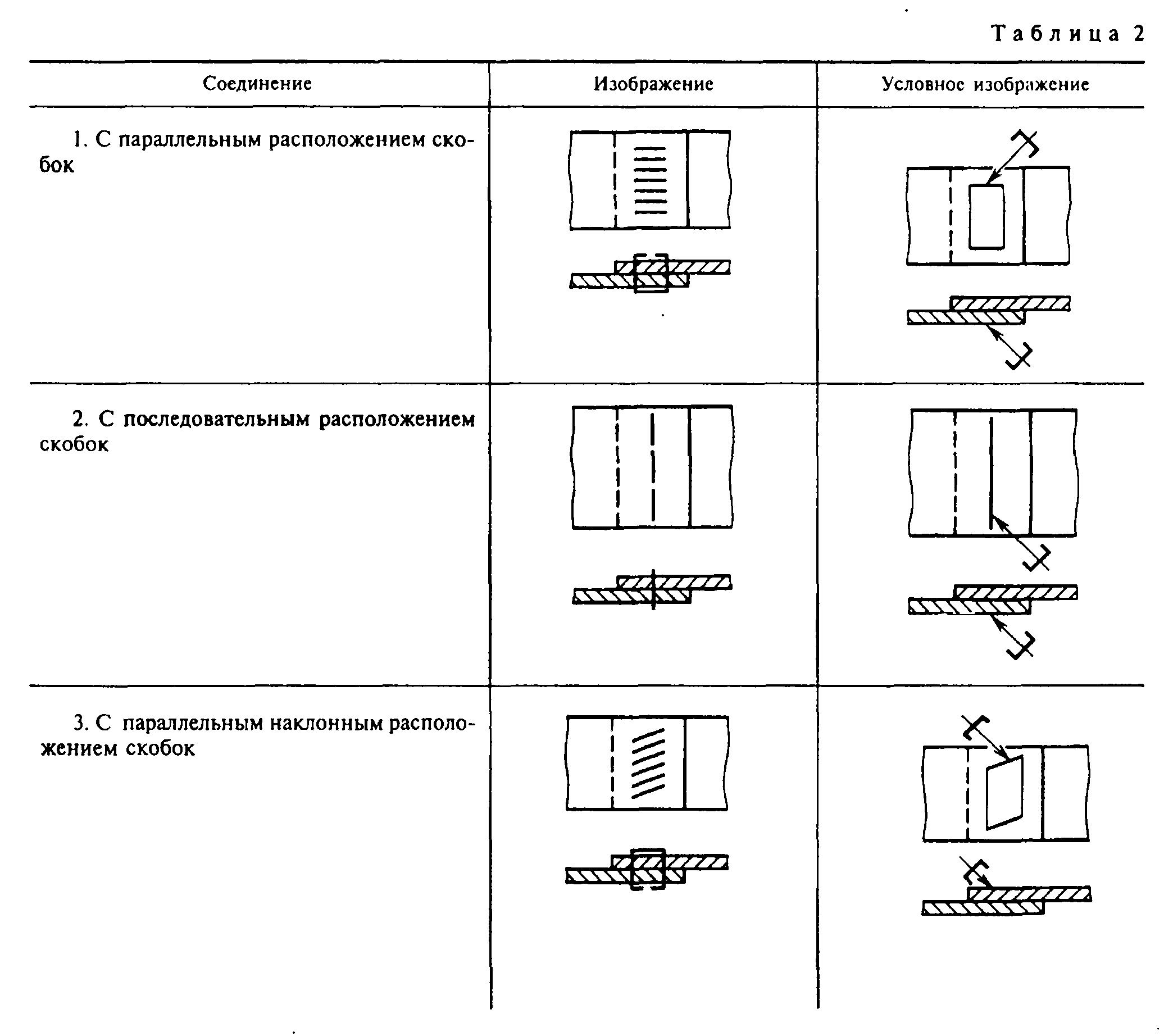 "Рисунок 1. Таблица 2"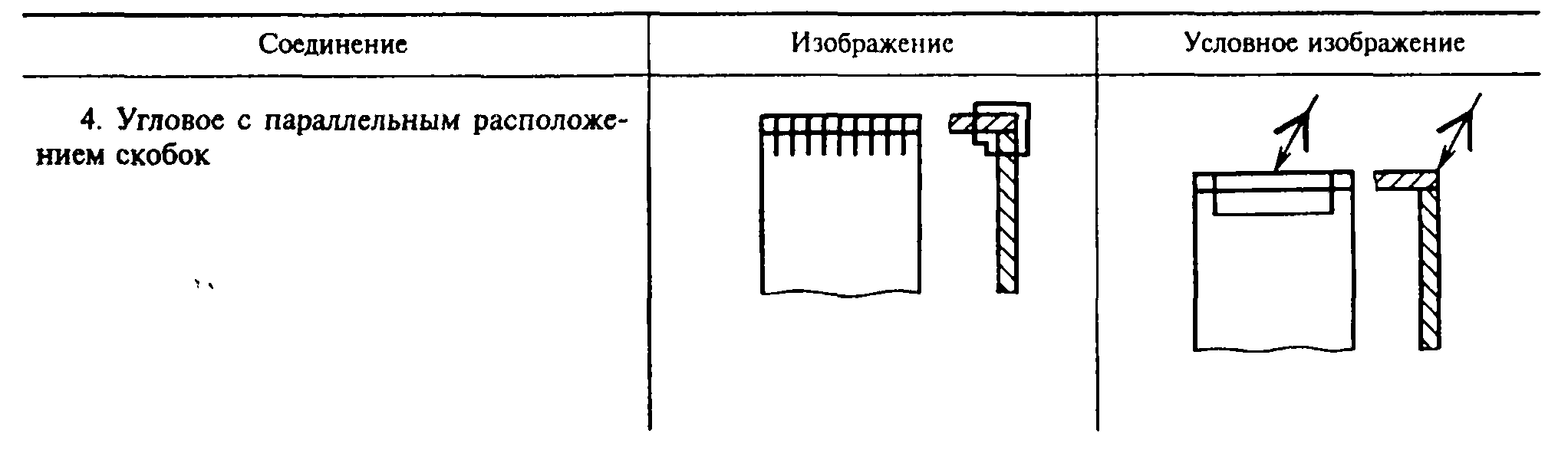 "Рисунок 2. Таблица 2"